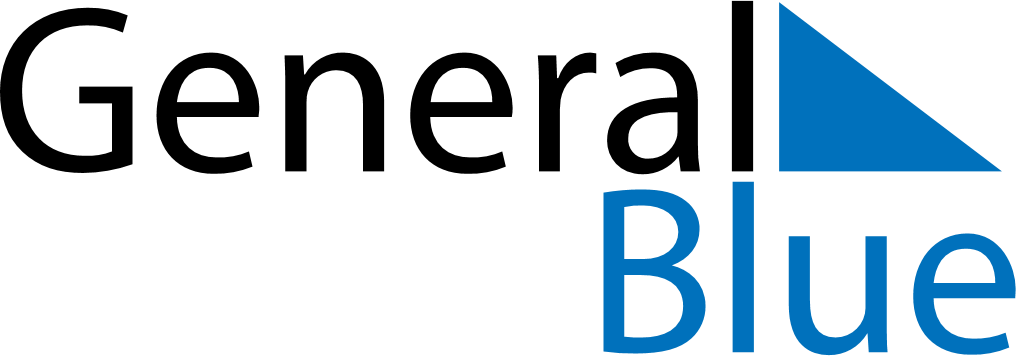 June 2028June 2028June 2028June 2028CyprusCyprusCyprusSundayMondayTuesdayWednesdayThursdayFridayFridaySaturday1223456789910Pentecost1112131415161617181920212223232425262728293030